DEMONSTRATION/ACTIVITY Slope off! Horizontal Linear Equations with Zero SlopeAge group: middle schoolChoose student volunteers to be equations, time keepers and spottersDemonstrate hover with setup and safety cuesTime how long students can hold with spotters to watch hips.Questioning during hold such as what equation may look like, reinforce zero slope ideaVariations: Add arm or leg lift to challengeSuggested uses: Demonstration to promote student engagement and participation, great for Friday afternoon lesson.Notes: June 2015 World record plank: 5 hours, 15 minutes and 15 secondsThe average plank for people who are considered in reasonable shape Female is 1 minute and 30 secondsMale is 1 minute and 46 seconds.2 mins excellent, 5 mins outstanding.Straight line shoulders to ankles. Hips not to dip or lift. Isometric exercise- train CNS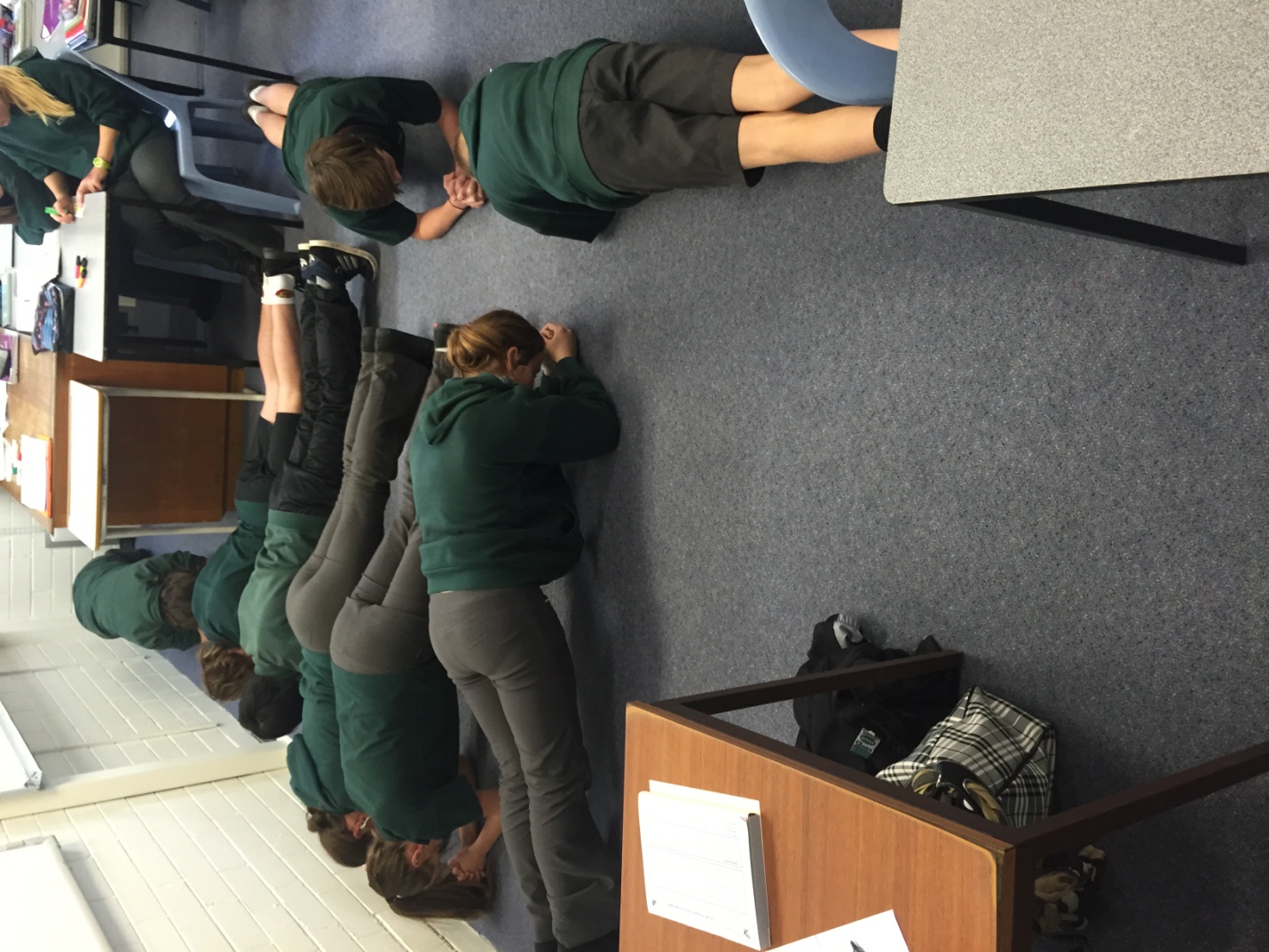 